Lección 15: Dibujemos grupos de cosasAverigüemos cuántas cosas hay que dibujar.Calentamiento: Cuántos ves: Muchas maneras de mostrar 5¿Cuántos ves? 
¿Cómo lo sabes?, ¿qué ves?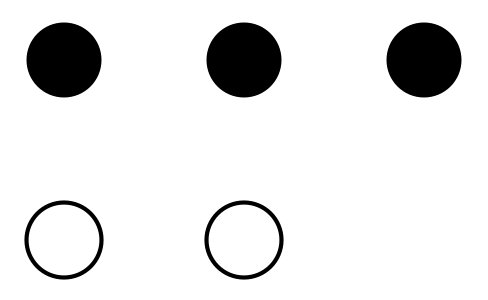 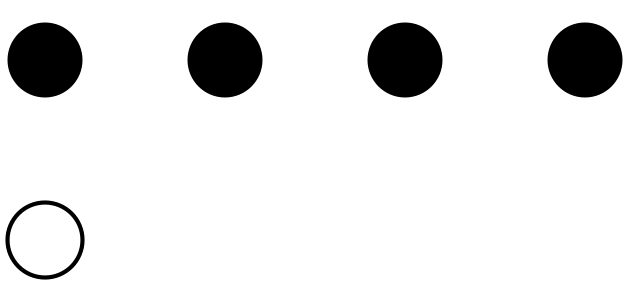 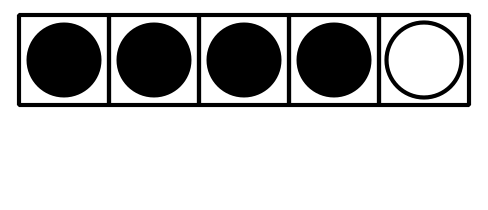 15.3: Centros: Momento de escogerEscoge un centro.Mi mate-libreta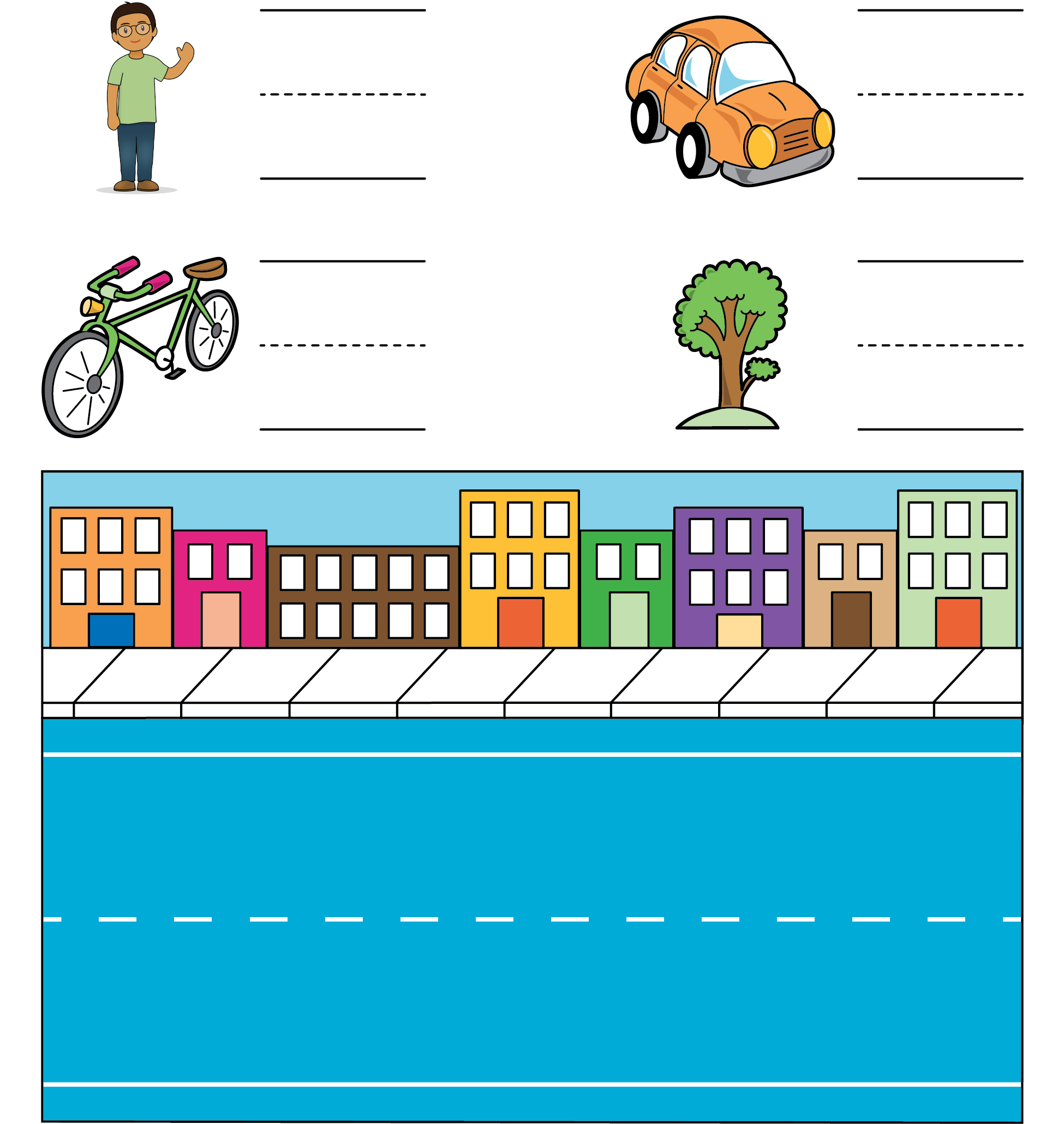 Bingo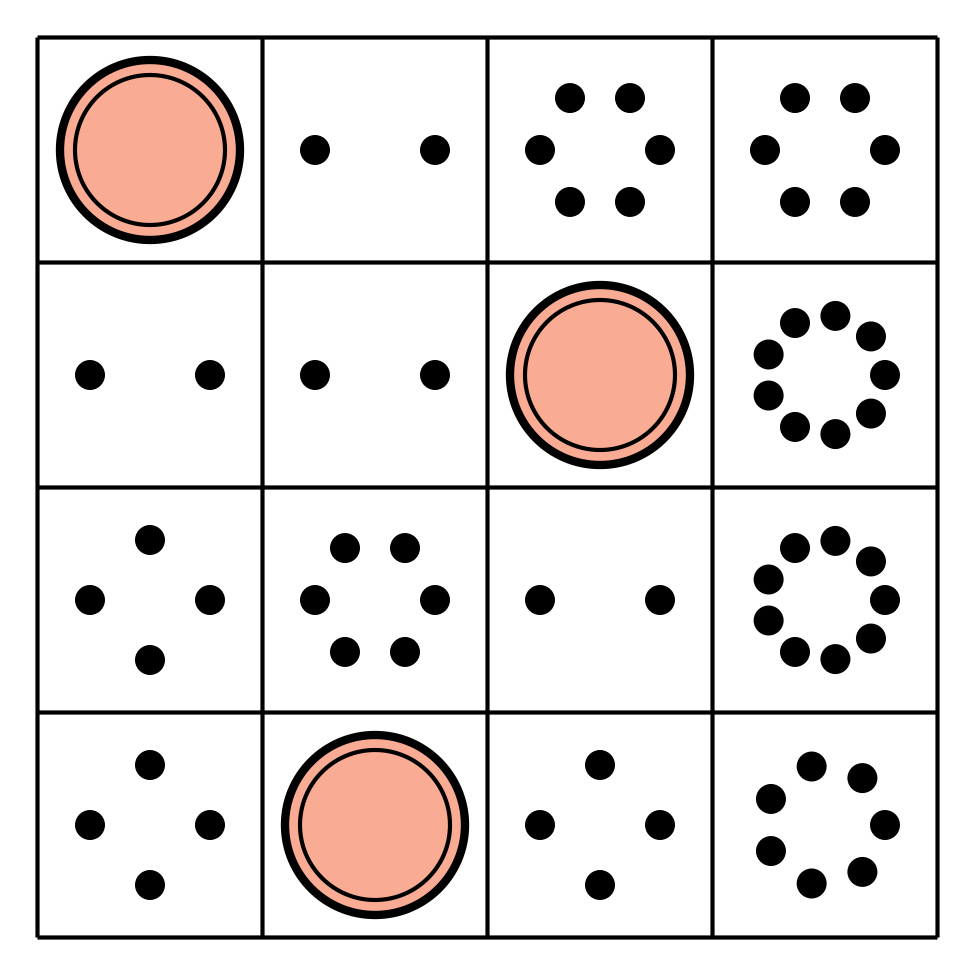 Carrera con números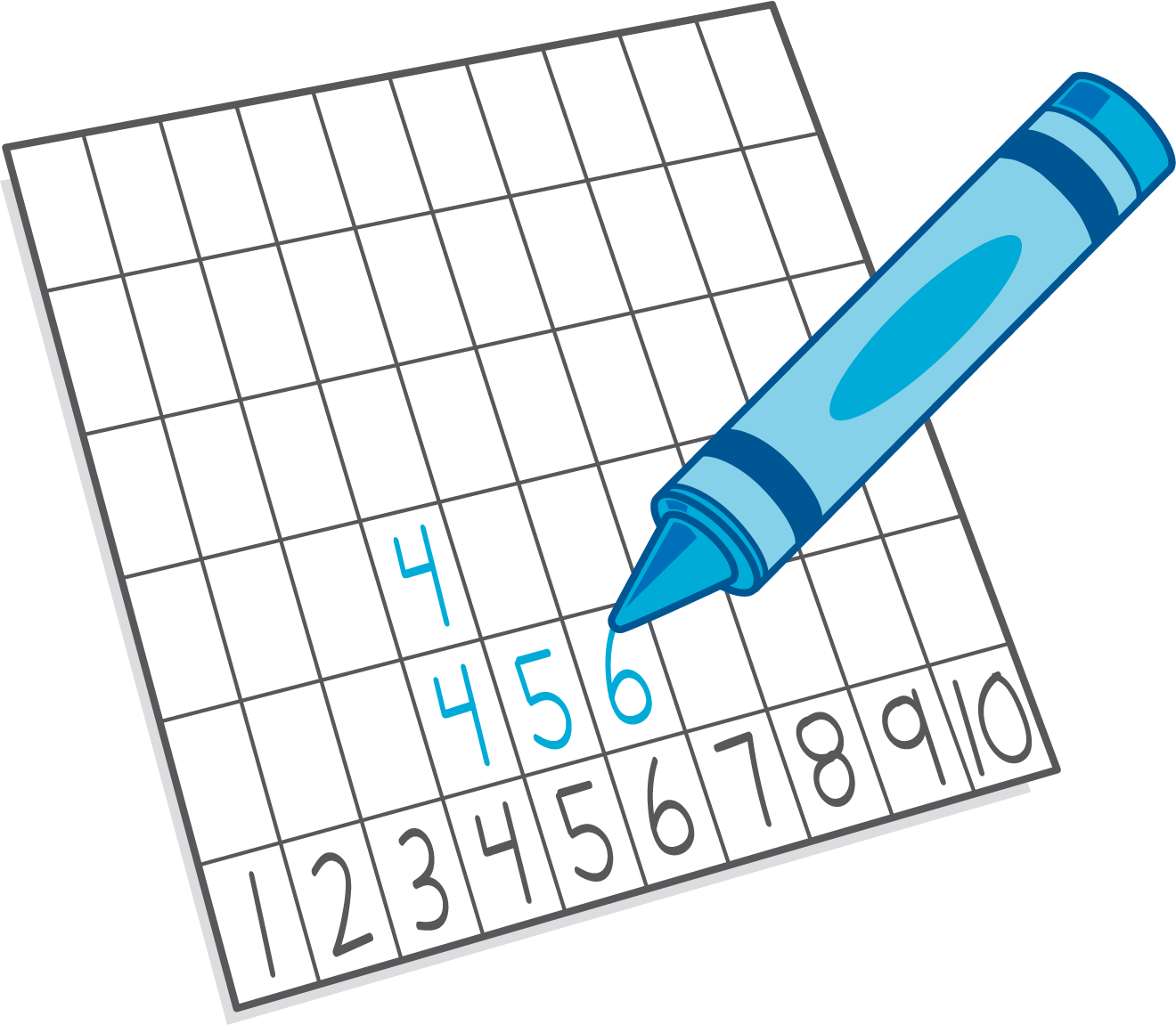 Bloques sólidos geométricos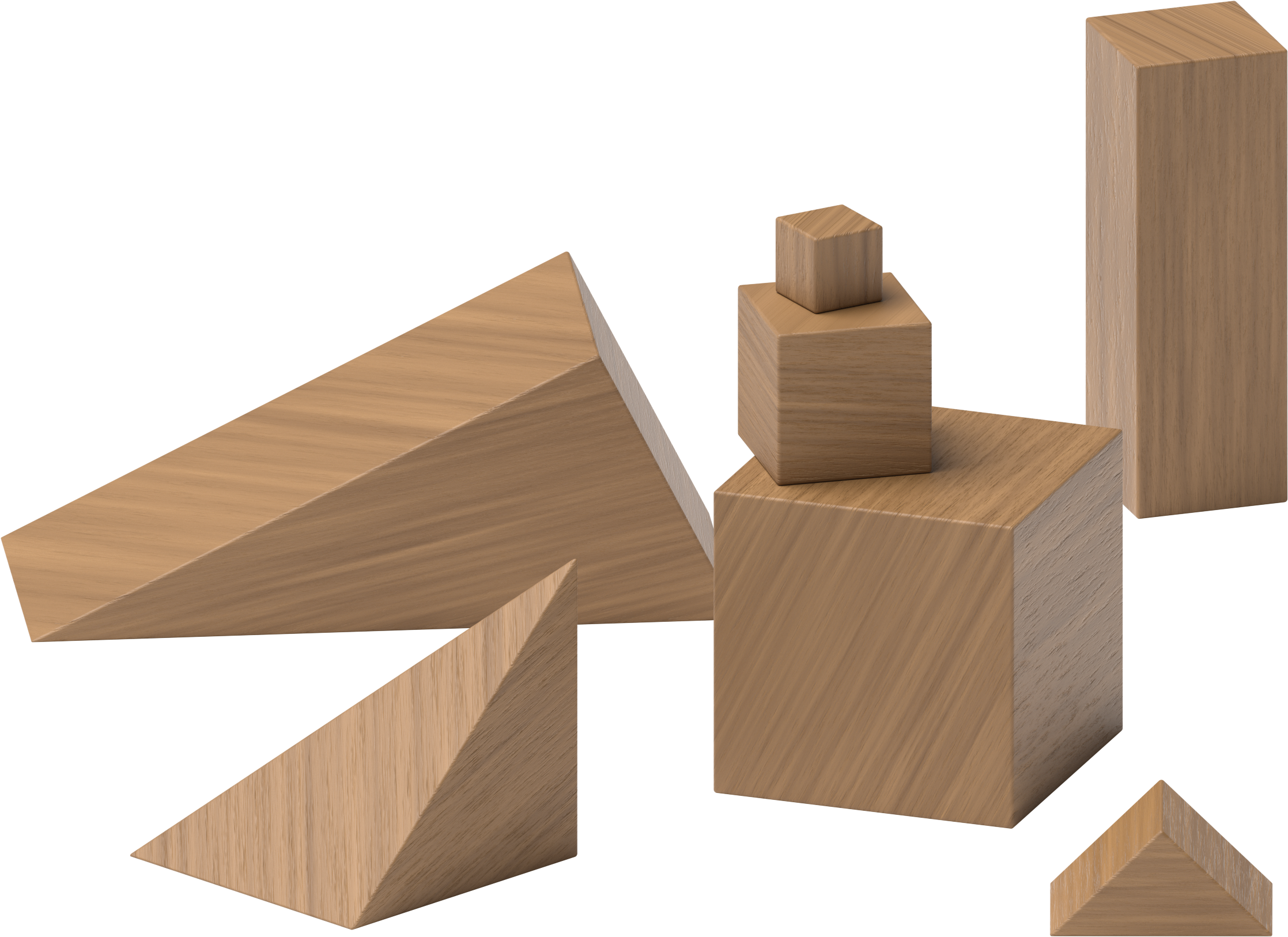 Dedos matemáticos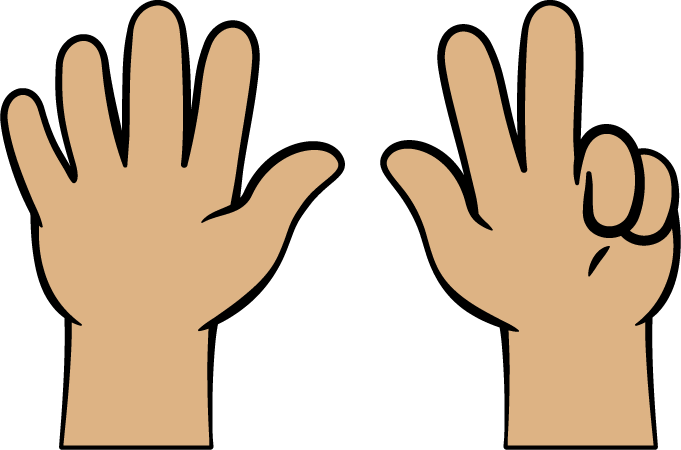 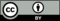 © CC BY 2021 Illustrative Mathematics®